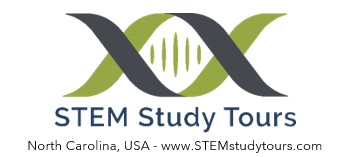 TRANSPORTATION ADDITIONSSchool Name: _____________________________  Trip Leader: ____________________________Requested Date of Use: _____________________  Requested Number of Hours of Use: _________Start Time: ________________________________  End Time: ______________________________Destination: _______________________________________________________________________I, _____________________________________, responsible Party Leader for the above-named school agrees to the additional transportation fee of £XXXXXX for requested supplemental transportation in resort destination.  I understand that this will be invoiced to my school upon my return home and I accept responsibility for payment at that time.  I hereby enclose credit card details to be held as security which will be debited if payment is not received within 1 week of return to school.I also understand that the additional transportation noted is only what is stipulated above and that each occurrence requires an additional form.Credit card #  __________________________________________________Expiry date ______________________________Security no ______________________________Cardholder name _________________________________________________Party Leader Signature: ________________________________  Date: _______________________Ambassador Signature: _________________________________  Date: _______________________REQUEST MUST BE RECIEVED PRIOR TO USE.